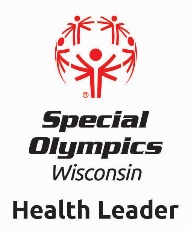 Athlete Health Leader WorkshopRegister for Special Olympics Wisconsin’s Athlete Health Leader Workshop:Saturday, April 13, from 11:30 am – 5:00 pmWakanda Elementary School1801 Wakanda Street NE, Menomonie, WI 54751 Return Registration by Friday, April 5, 2019Contact Jeanne Hrovat, Director of Special Projects jhrovat@specialolympicswisconsin.org 608-219-0492 (cell)Trainers will include:Danny Cox and Tyler Wigington, SOWI Athlete Health LeadersDeb Moore-Gruenloh, SOWI coach and certified clinicianTom Pezzi, SOWI Volunteer Athlete Leadership Coordinator“As part of athlete health leadership we learn about self-advocacy. Through wellness and fitness we gain self-esteem, self-determination, self-control, self-motivation, self-worth and self-discipline. We learn to be and feel like our best self.” – SOWI athlete Martha HillAthlete Leadership - Athlete Health Leader WorkshopGoal of Workshop:  To provide athletes with the additional skills necessary to become an effective ambassador for the health and wellness movement in Special Olympics; understand more about self-health and wellness; become an advocate for health and wellness programs. Athlete Health Leader Job Description –one year commitment.  Participate in a five hour training on Special Olympics’ health strategy and the role athlete leaders have.Promote health and fitness on Special Olympics teams and at events. Teach others about Special Olympics and Fit 5 curriculum including Nutrition, Hydration and Physical Wellness education. Continue working with SOWI staff as needed. Be a self-advocate around health. Collect health stories from Special Olympics athletes.Advocate for peers, teammates and others with intellectual disabilities and help them become health leaders as well. Be a role model to other SO athletes by leading a healthy lifestyle.Utilize social media to promote good health.10. Mentor and collaborate with other athlete leaders and share ideas about how to improve as an athlete leader in health. Current Athlete Health Leaders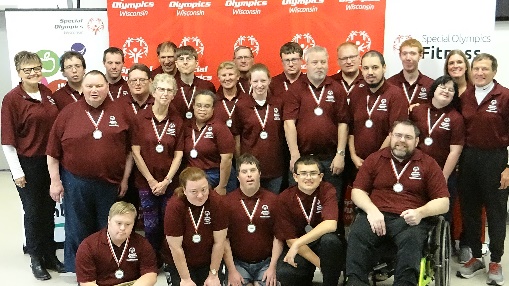 Manitowoc 2018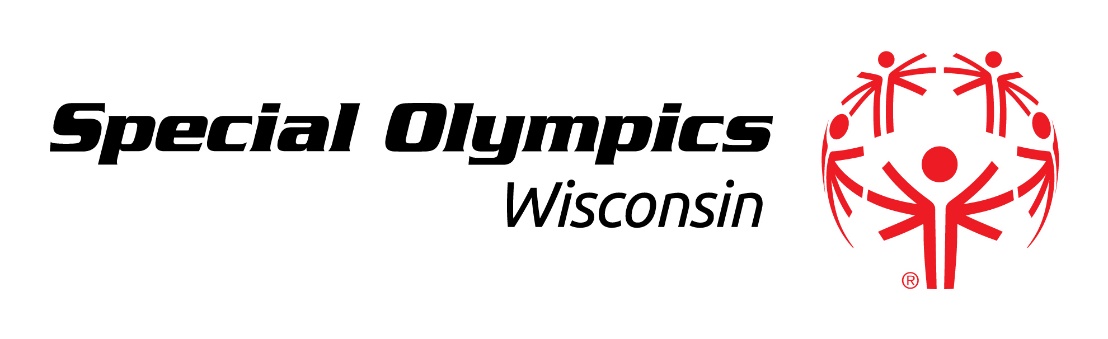 Athlete Health Leader WorkshopDATE:     Saturday, April 13, 2019  Registration deadline is Friday, April 5, 2019.	TIME:	     11:30 am – 5:00 pm (We will have sub sandwiches for lunch)LOCATION:	Wakanda Elementary School. 1801 Wakanda Street NE, Menomonie, WI 54751CLINICIANS:	Deb Moore-Gruenloh, Tyler Wigington and Tom Pezzi DRESS:          Dress to participate!Jeanne Hrovat, Director of Special Projects, Special Olympics Wisconsin,2310 Crossroads Drive, Ste 1000, Madison, WI 53718, jhrovat@specialolympicswisconsin.org800-552-1324 ext 5666 (or “0” for operator) Fax – 608-222-3578ATHLETE NAME:      	  AGENCY:      	ADDRESS:      	  CITY & ZIP:      	DAY (Cell) PHONE:      	  EMAIL:      	Shirt Size: _____   Dietary Needs: _____________________________________________________  Do you require any disability-related accommodations, such as written materials in an alternate format, sign-language interpreter, wheelchair accessibility, etc.?  Yes     NoIf yes, please describe:______________________________________________Are you on Facebook and will you join a SOWI Athlete Leadership Group?___yes_____noAre you a registered Class A Volunteer for Special Olympics Wisconsin?  	 YES	 NOHave you completed the on-line General Orientation Training?    		 YES    NOMENTOR NAME:      	  AGENCY:      	ADDRESS:      	  CITY & ZIP:      	DAY (Cell) PHONE:      	_______________  EMAIL:      	__________________________Are you a registered Class A Volunteer for Special Olympics Wisconsin?  	 YES	 NOHave you completed the on-line General Orientation Training?    		 YES    NOTo be successful Athlete Health Leader, please communicate your wishes to your Agency Manager.  _________________________________________		________________________________________	______________ Agency Manager Printed Name				Agency Manager signature				Date of Signature 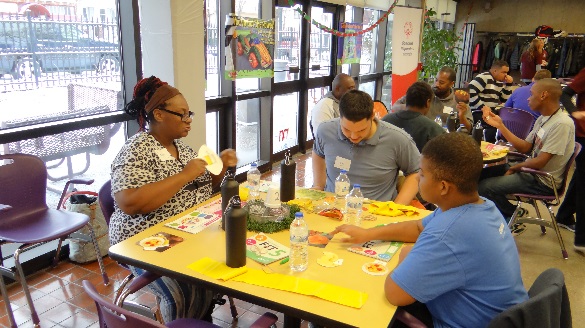 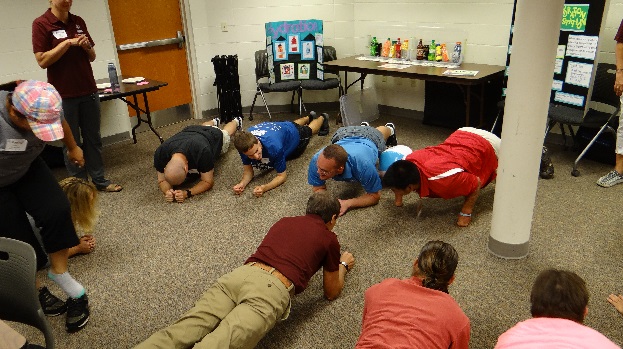 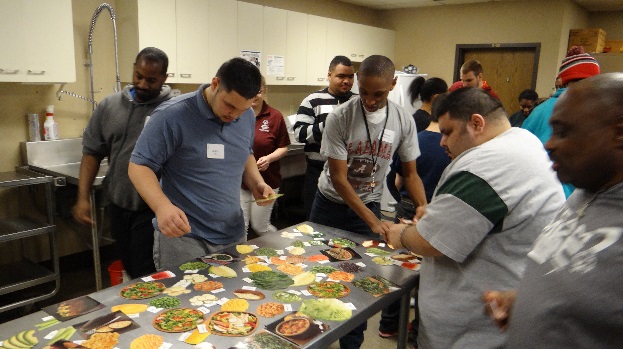 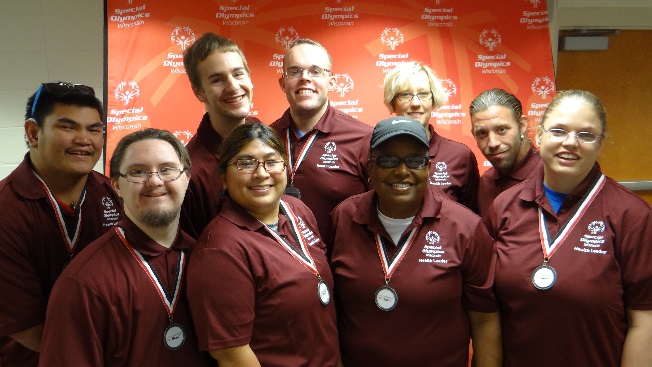 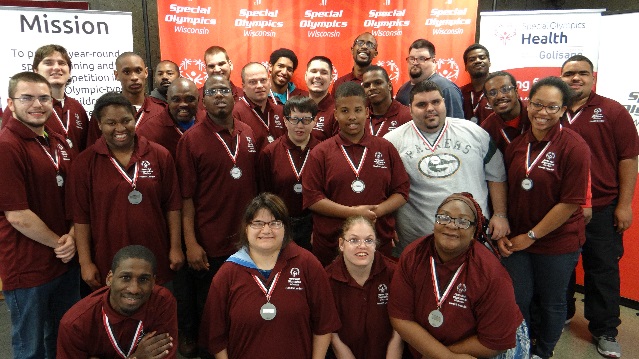 